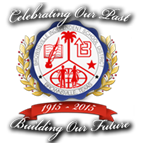 To:	5th Grade CounselorFrom:	Roman Gómez, Middle School Science Curriculum SpecialistDate:	February 26, 2015Re:	Middle School STEM ProgramThe 2015-2016 STEM Program brochure/application is attached.  Applications are available on the BISD and C&I web pages as well.  Please print the applications and forward to interested students and parents.  Each of the eleven middle schools will have a 6th, 7th and an 8th grade STEM program.  Students accepted into this program will have the opportunity to engage in projects in the areas of Science, Technology, Engineering and Mathematics in addition to their regular mathematics and science curricula.Each interested student must complete the Student Application on the back of the brochure.  Along with the completed application we are asking for the counselor’s assistance in submitting the overall average for Math and Science at the end of the 4th six weeks which ended on February 20th and submitting a copy of the 4th six weeks report card.  Applications must include a recommendation letter from the student’s 5th grade math or science teacher and be signed by the student and parent/guardian acknowledging the commitment.  The application deadline to return the application is March 25th to your elementary campus.  Please forward the complete application to the designated middle school by April 2, 2015.Each middle school has designated the number of students to be accepted into the program.  Eligibility for entry in the program is based on an 85 average in math and science, but averages below may be accepted at the discretion of the middle school campus.  The middle school selection committee has final say in the acceptance of the student into the program based on the number of slots available and the number of applicants.  Failure to maintain the commitments listed in the application may lead to removal of the student from the program.  If you have any questions, please contact me at regomez@bisd.us or 956-698-1654.